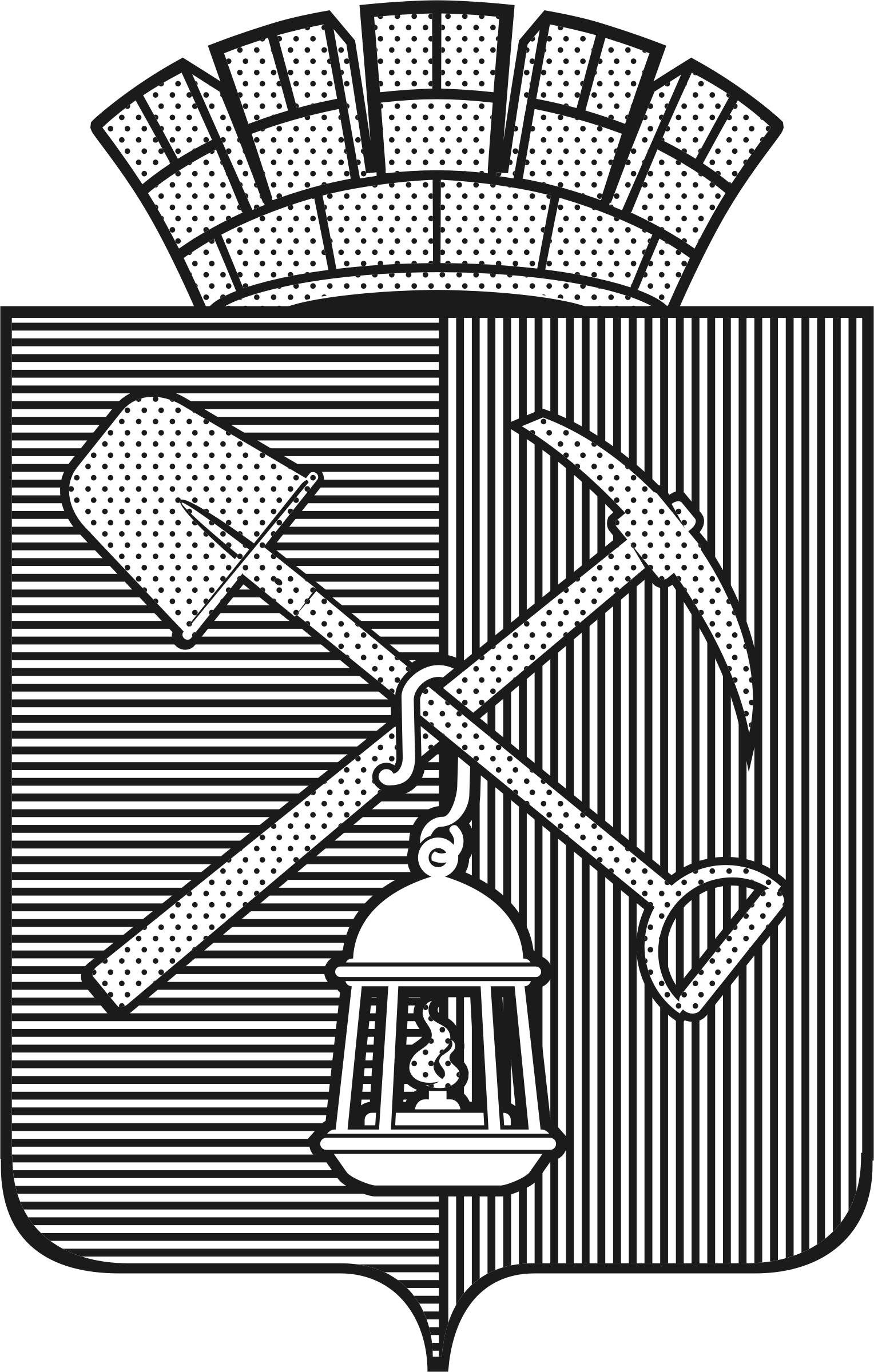 Совет народных депутатовКиселевского городского округаРЕШЕНИЕ№ 54-н«30» ноября 2023 годаОб утверждении Прогнозного плана (программы) приватизации муниципального имущества на 2024 годВ соответствии с Федеральным законом от 06.10.2003 № 131-ФЗ «Об общих принципах организации местного самоуправления в Российской Федерации», Уставом муниципального образования «Киселевский городской округ Кемеровской области-Кузбасса», Решением Совета народных депутатов Киселевского городского округа от 29.06.2021 № 34-н «Об утверждении положения «О порядке приватизации муниципального имущества Киселевского городского округа Кемеровской области-Кузбасса», Совет народных депутатов Киселевского городского округаРЕШИЛ:1. Утвердить Прогнозный план (программу) приватизации муниципального имущества на 2024 год согласно приложению к настоящему Решению.2. Предоставить комитету по управлению муниципальным имуществом Киселевского городского округа право уточнять размер общей площади включенных в Прогнозный план (программу) приватизации муниципального имущества на 2024 год нежилых зданий и помещений (объектов) по результатам проведенной технической инвентаризации без внесения соответствующих изменений в настоящее Решение.3. Приватизация объектов, включенных в Прогнозный план (программу) приватизации муниципального имущества на 2024 год, осуществляется по мере оформления соответствующих документов, предусмотренных действующим законодательством.4. Опубликовать настоящее Решение в средствах массовой информации.5. Настоящее Решение вступает в силу с момента его опубликования в средствах массовой информации.6. Контроль за исполнением настоящего Решения возложить на председателя комитета Совета народных депутатов Киселевского городского округа по торговле и приватизации         С.Ю. Давтяна.Председатель Совета народных депутатовКиселевского городского округа                                                                                         А.А. ГребенкинГлава Киселевского городского округа                                                                           К.Н.БалаганскийПриложение к РешениюСовета народных депутатовКиселевского городского округаот «30» ноября 2023 г. № 54-нПРОГНОЗНЫЙ ПЛАН (ПРОГРАММА) ПРИВАТИЗАЦИИ МУНИЦИПАЛЬНОГО ИМУЩЕСТВА НА 2024N п/пНаименование и местоположение объектаПлощадь, кв. мСрок объявления торгов на продажу муниципального имуществаПримечаниеНедвижимое имуществоНедвижимое имуществоНедвижимое имуществоНедвижимое имуществоНедвижимое имущество1Встроенное нежилое помещение в многоквартирном доме, расположенное по адресу: г.Киселевск, пер. Кирпичный, д.27, помещение 3кадастровый номер 42:25:0105010:717175,21 квартал 2024 годаБывшее здание детской библиотеки2Встроенное нежилое помещение в многоквартирном доме, расположенное по адресу: г.Киселевск, ул. Советская, 20, кадастровый номер 42:25:0108004:2239321,71 квартал 2024 годаБывшее помещение «СЭС»3Нежилое помещение, расположенное по адресу: г.Киселевск, ул. Багратиона, 44, помещение 3, кадастровый номер 42:25:0109010:580115,81 квартал 2024 годаДополнительное помещение к цеху, находящемуся в пристроенном здании к «Дому ветеранов»4Встроенное нежилое помещение в многоквартирном доме, расположенное по адресу: г.Киселевск, ул. Боевая, 4, помещение 1, кадастровый номер 42:25:0109005:573254,52 квартал 2024 годаПомещение бывшей библиотеки5-Нежилое здание, расположенное по адресу: г.Киселевск, ул. Веселая, д. 41, кадастровый номер 42:25:0103002:282;-Нежилое здание, расположенное по адресу: г.Киселевск, ул. Веселая, 41, кадастровый номер 42:25:0103002:465; - Земельный участок с кадастровым номером 42:25:0103002:239687,018,29502 квартал 2024 годаЗдание детского сада;Здание котельной детского садаЕдиный земельный участок6Нежилое помещение в многоквартирном доме, расположенное по адресу: г.Киселевск, ул. Советская, 6, помещение 3; кадастровый номер 42:25:0108004:909Нежилое помещение, расположенное по адресу: г.Киселевскул.Советская, 6 , пом.4, кадастровый номер 42:25:0108004:910240,0161,7 2 квартал 2024 годаБывшее здание  мировых судейПодвал многоквартирного дома7Встроенное нежилое помещение, расположенное по адресу: г.Киселевск ул. 1 Мая, 9/1, кадастровый номер 42:25:0109004:342318,0 3 квартал 2024 годаБывшее помещение участкового пункта полиции8Нежилое помещение в многоквартирном доме, расположенное по адресу: г.Киселевск, ул. 1 Мая, 2а, кадастровый номер42:25:0109004:1225214,53 квартал 2024 годаБывшее помещение УК «Мирт»9Встроенное нежилое помещение в многоквартирном доме, расположенное по адресу: г.Киселевскул.Студенческая, 15, помещение 1, кадастровый номер 42:25:107014:486262,74 квартал 2024 годаБывшее здание детского сада10Встроенное нежилое помещение в многоквартирном доме, расположенное по адресу: г. Киселевск, ул. Охотская, 6 помещение 1, кад. номер 42:25:0107014:520322,101 квартал 2024 годаБывшее здание детского сада11Нежилое помещение в многоквартирном доме, расположенное по адресу: г. Киселевск, ул. 50 лет Октября, 29  кадастровый номер42:25:0101001:1319156,101 квартал  2024 годаМногоквартирный дом,1 этаж12Нежилое помещение в многоквартирном доме, расположенное по адресу: г. Киселевск, ул. Ленина, 24, кадастровый номер 42:25:0108003:1314124,001 квартал 202 4 годаМногоквартирный дом, 1 этаж13Встроенное нежилое помещение, расположенное по адресу: г. Киселевск, ул. Маяковского, 2а, помещение 4, кад. номер 42:25:0102011:118913,403 квартал 2024 годаБывшее помещение ЕРКЦ14Встроенное нежилое помещение, расположенное по адресу: г. Киселевск, ул. Краснобродская,4, помещение 2а, кад. номер 42:25:0104002:137032,504 квартал 2024 годаБывшее помещение ЕРКЦ15Нежилое здание, расположенное по адресу г. Киселевск, ул. Матросова, д.23кад. номер 42:25:0109007:186Нежилое здание, расположенное по адресу г. Киселевск, ул. Матросова, д.23кад.  номер 42:25:0109007:185Нежилое здание, расположенное по адресу г. Киселевск, ул. Матросова, д.23кад. номер 42:25:0109007:785Земельный участок кад. номер 42:25:0109007:6544863,22130744 квартал 2024 годаЗдание детского сада, Здание овощехранилищаЗдание прачечнойЕдиный земельный участок16Нежилое помещение в многоквартирном доме, расположенное по адресу: г. Киселевск, ул. Большая Дачная, д.62 кадастровый номер42:25:0109004:342817,02 квартал 2024 годаМногоквартирный дом, 1 этаж17Встроенное нежилое помещение в многоквартирном доме, расположенное по адресу: г. Киселевск, ул. Большая Дачная, д.67,  помещение 2кадастровый номер42:25:0109004:71936,72 квартал 2024 года Бывшее помещение ЕРКЦТранспортные средстваТранспортные средстваТранспортные средстваТранспортные средстваТранспортные средстваN п/пНаименование и местоположение объектаИнвентарный номер Срок объявления торгов на продажу муниципального имуществаПримечание1ЗИЛ433360, г.в.1993, г/н С 325 КХ015013484 квартал 2024 годаГрузовой автомобиль бортовой 2Мусоровоз КО-440-7, г.в. 2012, г/н У 926 АС 142016179164 квартал 2024 годаГрузовой автомобиль3Мусоровоз КО-440-5, г.в. 2011,  г/н С 511 АМ 142 АМ 142016142354 квартал 2024 годаГрузовой автомобиль4Мусоровоз КО-449-10  г.в.2006г/н  Р 479 КО 142015220284 квартал 2024 годаГрузовой автомобиль5Мусоровоз г/н  КО 450,  г.в.2005, г/н. Е 716 КО 142015220314 квартал 2024 годаГрузовой автомобиль 